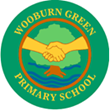 PERSON SPECIFICATION FOR CLASS TEACHER ESSENTIALDESIRABLEQualificationsQualified Teacher StatusCould be NQT, MS or UPSContinued professional development with recent relevant in-service trainingPrevious Work ExperienceExperience of teaching a wide age rangeEvidence of outstanding teachingProfessional Skills & ExperienceAbility to teach all primary subjectsA competent ICT userAn understanding of the ways children learn and what motivates themKnowledge and experience of Safeguarding and Child Protection issuesUnderstanding of the Creative CurriculumStrengths in areas which could be further developed within the school, eg numeracy, enriched curriculum, coaching and mentoringPeople Management SkillsEffective communicator with children, staff and parentsExperience in fostering good relationships between all members of the school communityAn effective team player, working collaboratively with colleaguesOther Personal Qualities Appropriate motivation for working with children (one which values each child & shows concern for their personal safety & wellbeing)Evidence of Extra Curricular enthusiasm, leading clubs or other voluntary activitiesWell developed planning & organising skills including time management, delegation and administrationSense of humourCommitment to running a fun after school club.Emotional resilience & maturityPersonal stamina & energy  including a good record of attendance and health